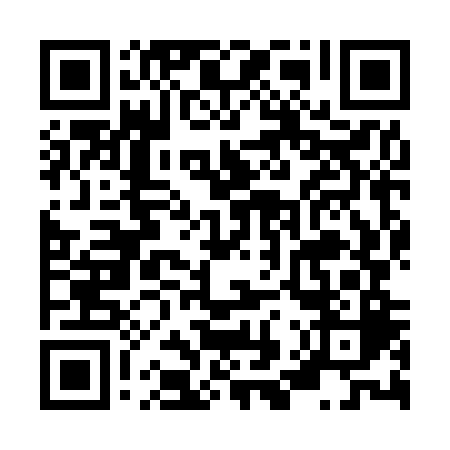 Prayer times for Sao Jose dos Campos, BrazilWed 1 May 2024 - Fri 31 May 2024High Latitude Method: NonePrayer Calculation Method: Muslim World LeagueAsar Calculation Method: ShafiPrayer times provided by https://www.salahtimes.comDateDayFajrSunriseDhuhrAsrMaghribIsha1Wed5:076:2412:013:135:376:492Thu5:076:2412:003:135:366:493Fri5:086:2412:003:125:366:484Sat5:086:2512:003:125:356:485Sun5:086:2512:003:125:356:476Mon5:096:2612:003:115:346:477Tue5:096:2612:003:115:336:468Wed5:096:2712:003:105:336:469Thu5:106:2712:003:105:326:4510Fri5:106:2812:003:095:326:4511Sat5:106:2812:003:095:316:4512Sun5:116:2912:003:095:316:4413Mon5:116:2912:003:085:306:4414Tue5:116:2912:003:085:306:4415Wed5:126:3012:003:085:306:4316Thu5:126:3012:003:075:296:4317Fri5:136:3112:003:075:296:4318Sat5:136:3112:003:075:286:4219Sun5:136:3212:003:075:286:4220Mon5:146:3212:003:065:286:4221Tue5:146:3312:003:065:276:4222Wed5:146:3312:003:065:276:4123Thu5:156:3412:003:065:276:4124Fri5:156:3412:003:065:276:4125Sat5:156:3512:003:055:266:4126Sun5:166:3512:013:055:266:4127Mon5:166:3512:013:055:266:4128Tue5:166:3612:013:055:266:4129Wed5:176:3612:013:055:266:4030Thu5:176:3712:013:055:256:4031Fri5:186:3712:013:055:256:40